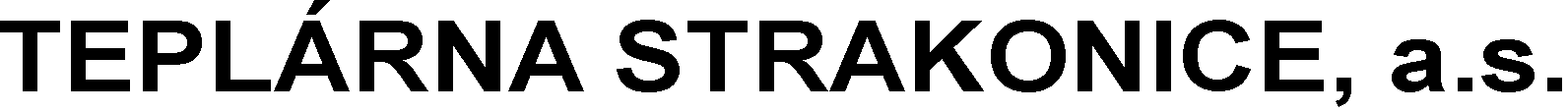 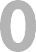 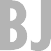 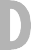 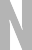 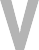 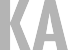 KOMENSKÉHO 59, 386 43 STRAKONICE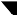 TEL. +420 383 318 111, E-MAIL: TST@TST.CZ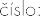 Strakonice dne6.3.2024Zajišťuje : MTZ (tel. 383 318 152, 383 318 216)pro : xxxxxxxxxObjednáváme u vás :Speciﬁcké požadavky : 1:2:3:Děkujeme vám za vyřízení naší objednávkyCelkem:xxxxxxxSpolečnost zapsána v obchodním rejstříku vedeném Krajským soudem v Českých Budějovicích, oddíl B, vložka 636.Výše základního kapitálu : 191 628 000 KčNa fakturu uveďte číslo naší objednávky